ΔΕΛΤΙΟ ΔΙΑΜΟΝΗΣ ΓΙΑ ΜΕΛΗ ΟΙΚΟΓΕΝΕΙΑΣ ΠΟΛΙΤΗ ΤΗΣ ΕΝΩΣΗΣ  ΠΟΥ ΔΕΝ ΕΙΝΑΙ ΥΠΗΚΟΟΙ ΚΡΑΤΟΥΣ ΜΕΛΟΥΣ ΤΗΣ ΕΝΩΣΗΣΣΥΖΥΓΟΣ ΕΥΡΩΠΑΙΟΥ ΠΟΛΙΤΗ Σημείωση: Η αρμόδια αρχή δύναται να ζητήσει επανέλεγχο σε περιπτώσεις όπου υπάρχει εύλογη αμφιβολία κατά πόσον οι απαραίτητοι όροι πληρούνται  [άρθρο 27(2) του Ν.7(Ι)/2007].ΔΕΛΤΙΟ ΔΙΑΜΟΝΗΣ ΓΙΑ ΜΕΛΗ ΟΙΚΟΓΕΝΕΙΑΣ ΠΟΛΙΤΗ ΤΗΣ ΕΝΩΣΗΣ  ΠΟΥ ΔΕΝ ΕΙΝΑΙ ΥΠΗΚΟΟΙ ΚΡΑΤΟΥΣ ΜΕΛΟΥΣ ΤΗΣ ΕΝΩΣΗΣ ΑΝΗΛΙΚΟΣ Η ΕΞΑΡΤΩΜΕΝΟΣ ΚΑΤΙΩΝΔΕΛΤΙΟ ΔΙΑΜΟΝΗΣ ΓΙΑ ΜΕΛΗ ΟΙΚΟΓΕΝΕΙΑΣ ΠΟΛΙΤΗ ΤΗΣ ΕΝΩΣΗΣ  ΠΟΥ ΔΕΝ ΕΙΝΑΙ ΥΠΗΚΟΟΙ ΚΡΑΤΟΥΣ ΜΕΛΟΥΣ ΤΗΣ ΕΝΩΣΗΣ ΣΥΝΤΗΡΟΥΜΕΝΟΣ ΑΠΕΥΘΕΙΑΣ ΑΝΙΟΝΤΑΣΔΕΛΤΙΟ ΔΙΑΜΟΝΗΣ ΓΙΑ ΜΕΛΗ ΟΙΚΟΓΕΝΕΙΑΣ ΠΟΛΙΤΗ ΤΗΣ ΕΝΩΣΗΣ  ΠΟΥ ΔΕΝ ΕΙΝΑΙ ΥΠΗΚΟΟΙ ΚΡΑΤΟΥΣ ΜΕΛΟΥΣ ΤΗΣ ΕΝΩΣΗΣΔΙΑΚΑΙΩΜΑ ΠΟΛΙΤΗ ΤΡΙΤΗΣ ΧΩΡΑΣ ΠΟΥ ΑΝΤΛΕΙ ΔΙΑΚΑΙΩΜΑ ΛΟΓΩ ΓΑΜΟΥ ΜΕ ΕΥΡΩΠΑΙΟ ΠΟΛΙΤΗ ΜΕΤΑ ΑΠΟ ΔΙΑΖΥΓΙΟ Η ΘΑΝΑΤΟ ΤΟΥ ΕΥΡΩΠΑΙΟΥ Σημείωση: Η αρμόδια αρχή δύναται να ζητήσει επανέλεγχο σε περιπτώσεις όπου υπάρχει εύλογη αμφιβολία κατά πόσον οι απαραίτητοι όροι πληρούνται  [άρθρο 27(2) του Ν.7(Ι)/2007].MEU2BΥΠΟΥΡΓΕΙΟ ΕΣΩΤΕΡΙΚΩΝ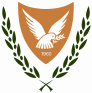 ΤΜΗΜΑ ΑΡΧΕΙΟΥ ΠΛΗΘΥΣΜΟΥ ΚΑΙ ΜΕΤΑΝΑΣΤΕΥΣΗΣΠΟΛΙΤΗΣ ΤΡΙΤΗΣ ΧΩΡΑΣ                              ΜΕΛΟΣ OΙΚΟΓΕΝΙΕΑΣ ΠΟΛΙΤΗ ΤΗΣ ΕΝΩΣΗΣΣΥΖΥΓΟΣ ΚΑΤΑΣΤΑΣΗ ΣΥΝΟΔΕΥΤΙΚΩΝ ΕΓΓΡΑΦΩΝΕΓΓΡΑΦA1Αντίγραφο έγκυρου διαβατηρίου (κατά την υποβολή να παρουσιάζεται και το πρωτότυπο διαβατήριο).Αντίγραφο έγκυρου διαβατηρίου (κατά την υποβολή να παρουσιάζεται και το πρωτότυπο διαβατήριο).2Αντίγραφο έγκυρου διαβατηρίου ή δελτίου ταυτότητας του ευρωπαίου πολίτη που ο αιτητής είναι μέλος οικογένειας (κατά την υποβολή να παρουσιάζεται το πρωτότυπο διαβατήριο ή το δελτίο ταυτότητας).Αντίγραφο έγκυρου διαβατηρίου ή δελτίου ταυτότητας του ευρωπαίου πολίτη που ο αιτητής είναι μέλος οικογένειας (κατά την υποβολή να παρουσιάζεται το πρωτότυπο διαβατήριο ή το δελτίο ταυτότητας).3Αντίγραφο Bεβαίωσης Εγγραφής (ΜΕU1) του ευρωπαίου πολίτη.Αντίγραφο Bεβαίωσης Εγγραφής (ΜΕU1) του ευρωπαίου πολίτη.4Πιστοποιητικό γάμου ή Σύμφωνο Πολιτικής Συμβίωσης.  Εάν ο γάμος ή το Σύμφωνο Πολιτικής Συμβίωσης έγινε στο εξωτερικό, να είναι δεόντως επικυρωμένα και μεταφρασμένα (κατά την υποβολή να παρουσιάζεται και το πρωτότυπο).Πιστοποιητικό γάμου ή Σύμφωνο Πολιτικής Συμβίωσης.  Εάν ο γάμος ή το Σύμφωνο Πολιτικής Συμβίωσης έγινε στο εξωτερικό, να είναι δεόντως επικυρωμένα και μεταφρασμένα (κατά την υποβολή να παρουσιάζεται και το πρωτότυπο).5Εάν ο γάμος ή το Σύμφωνο Πολιτικής Συμβίωσης έγινε στη Δημοκρατία να παρουσιάζονται τα   πιστοποιητικά ελευθερίας από αρμόδια αρχή της χώρας καταγωγής, δεόντως επικυρωμένα και μεταφρασμένα (κατά την υποβολή να παρουσιάζονται και τα πρωτότυπα) ή Βεβαίωση από τον Ληξίαρχο γάμου. Εάν ο γάμος ή το Σύμφωνο Πολιτικής Συμβίωσης έγινε στη Δημοκρατία να παρουσιάζονται τα   πιστοποιητικά ελευθερίας από αρμόδια αρχή της χώρας καταγωγής, δεόντως επικυρωμένα και μεταφρασμένα (κατά την υποβολή να παρουσιάζονται και τα πρωτότυπα) ή Βεβαίωση από τον Ληξίαρχο γάμου. 6Πιστοποιητικό γέννησης παιδιού/ιων, δεόντως επικυρωμένο και μεταφρασμένο, (όπου εφαρμόζεται).Πιστοποιητικό γέννησης παιδιού/ιων, δεόντως επικυρωμένο και μεταφρασμένο, (όπου εφαρμόζεται).7Υπογεγραμμένη Δήλωση Αρμονικής Συμβίωσης του ζεύγους, στην επίσημη δηλωθείσα διεύθυνσή τους, πιστοποιημένη από τον οικείο Κοινοτάρχη ενορίας ή Πρόεδρο Κοινοτικού Συμβουλίου.Υπογεγραμμένη Δήλωση Αρμονικής Συμβίωσης του ζεύγους, στην επίσημη δηλωθείσα διεύθυνσή τους, πιστοποιημένη από τον οικείο Κοινοτάρχη ενορίας ή Πρόεδρο Κοινοτικού Συμβουλίου.8Ένορκος Δήλωση από τον ευρωπαίο πολίτη για ανάληψη εξόδων του/της συζύγου του. Ένορκος Δήλωση από τον ευρωπαίο πολίτη για ανάληψη εξόδων του/της συζύγου του. 9Υπογεγραμμένη βεβαίωση απασχόλησης από τον εργοδότη του ευρωπαίου πολίτη στην οποία να αναφέρεται η προτεινόμενη διάρκεια εργοδότησης και ο εβδομαδιαίος ή ο μηνιαίος μισθός.Υπογεγραμμένη βεβαίωση απασχόλησης από τον εργοδότη του ευρωπαίου πολίτη στην οποία να αναφέρεται η προτεινόμενη διάρκεια εργοδότησης και ο εβδομαδιαίος ή ο μηνιαίος μισθός.10Υπογεγραμμένη βεβαίωση απασχόλησης από τον εργοδότη του/της συζύγου του ευρωπαίου πολίτη, στην οποία να αναφέρεται η προτεινόμενη διάρκεια εργοδότησης και ο εβδομαδιαίος ή ο μηνιαίος μισθός.Υπογεγραμμένη βεβαίωση απασχόλησης από τον εργοδότη του/της συζύγου του ευρωπαίου πολίτη, στην οποία να αναφέρεται η προτεινόμενη διάρκεια εργοδότησης και ο εβδομαδιαίος ή ο μηνιαίος μισθός.11Βεβαίωση εγγραφής του ευρωπαίου πολίτη στις Υπηρεσίες Κοινωνικών Ασφαλίσεων                           και αναλυτική κατάσταση εισφορών του στο Ταμείο Κοινωνικών Ασφαλίσεων στην οποία να αναγράφεται ο τελευταίος εργοδότης και ο μισθός (αφορά μισθωτό και αυτοτελώς εργαζόμενο) και Φορολογικές Δηλώσεις στο Τμήμα Φορολογίας (όπου εφαρμόζεται).Βεβαίωση εγγραφής του ευρωπαίου πολίτη στις Υπηρεσίες Κοινωνικών Ασφαλίσεων                           και αναλυτική κατάσταση εισφορών του στο Ταμείο Κοινωνικών Ασφαλίσεων στην οποία να αναγράφεται ο τελευταίος εργοδότης και ο μισθός (αφορά μισθωτό και αυτοτελώς εργαζόμενο) και Φορολογικές Δηλώσεις στο Τμήμα Φορολογίας (όπου εφαρμόζεται).12Εάν ο ευρωπαίος πολίτης δεν εργάζεται να παρουσιάζονται αποδεικτικά στοιχεία για ύπαρξη σταθερού και ικανοποιητικού εισοδήματος του (απασχόληση εκτός της Δημοκρατίας ή από άλλες πηγές) και διακίνηση τραπεζικού λογαριασμού του για το τελευταίο τρίμηνο.  Εάν ο ευρωπαίος πολίτης εργαζόταν στη Δημοκρατία και τώρα δεν εργάζεται, να προσκομίζεται βεβαίωση από το Τμήμα Εργασίας ότι είναι ακούσια άνεργος, είναι πρόσωπο το οποίο αναζητά εργασία και είχε ασκήσει επαγγελματική δραστηριότητα άνω του ενός (1) έτους στη Δημοκρατία.Εάν ο ευρωπαίος πολίτης δεν εργάζεται να παρουσιάζονται αποδεικτικά στοιχεία για ύπαρξη σταθερού και ικανοποιητικού εισοδήματος του (απασχόληση εκτός της Δημοκρατίας ή από άλλες πηγές) και διακίνηση τραπεζικού λογαριασμού του για το τελευταίο τρίμηνο.  Εάν ο ευρωπαίος πολίτης εργαζόταν στη Δημοκρατία και τώρα δεν εργάζεται, να προσκομίζεται βεβαίωση από το Τμήμα Εργασίας ότι είναι ακούσια άνεργος, είναι πρόσωπο το οποίο αναζητά εργασία και είχε ασκήσει επαγγελματική δραστηριότητα άνω του ενός (1) έτους στη Δημοκρατία.13Τίτλος Ακίνητης Ιδιοκτησίας ή Ενοικιαστήριο Έγγραφο, δεόντως χαρτοσημασμένο από τον Έφορο Χαρτοσήμανσης και πιστοποιημένο από πιστοποιών υπάλληλο αναφορικά με τις υπογραφές ιδιοκτήτη και ενοικιαστή και πρωτότυπες αποδείξεις πληρωμής ενοικίου.  (Στο ενοικιαστήριο έγγραφο να αναγράφεται το ονοματεπώνυμο του ιδιοκτήτη και των ενοικιαστών, αριθμός ταυτότητας, ARC αλλοδαπού/ευρωπαίου και τηλέφωνα επικοινωνίας).Πρωτότυποι λογαριασμοί από την Αρχή Ηλεκτρισμού Κύπρου και Υδατοπρομήθειας επ’ ονόματι ενός εκ των δυο συζύγων.Τίτλος Ακίνητης Ιδιοκτησίας ή Ενοικιαστήριο Έγγραφο, δεόντως χαρτοσημασμένο από τον Έφορο Χαρτοσήμανσης και πιστοποιημένο από πιστοποιών υπάλληλο αναφορικά με τις υπογραφές ιδιοκτήτη και ενοικιαστή και πρωτότυπες αποδείξεις πληρωμής ενοικίου.  (Στο ενοικιαστήριο έγγραφο να αναγράφεται το ονοματεπώνυμο του ιδιοκτήτη και των ενοικιαστών, αριθμός ταυτότητας, ARC αλλοδαπού/ευρωπαίου και τηλέφωνα επικοινωνίας).Πρωτότυποι λογαριασμοί από την Αρχή Ηλεκτρισμού Κύπρου και Υδατοπρομήθειας επ’ ονόματι ενός εκ των δυο συζύγων.14Ασφάλεια Υγείας που να καλύπτει ιατροφαρμακευτική περίθαλψη ενδονοσοκομειακή και εξωνοσοκομειακή και μεταφορά σορού (σχέδιο Α) ή Βεβαίωση Εγγραφής στο ΓεΣΥ.Ασφάλεια Υγείας που να καλύπτει ιατροφαρμακευτική περίθαλψη ενδονοσοκομειακή και εξωνοσοκομειακή και μεταφορά σορού (σχέδιο Α) ή Βεβαίωση Εγγραφής στο ΓεΣΥ.MEU2BΥΠΟΥΡΓΕΙΟ ΕΣΩΤΕΡΙΚΩΝΤΜΗΜΑ ΑΡΧΕΙΟΥ ΠΛΗΘΥΣΜΟΥ ΚΑΙ ΜΕΤΑΝΑΣΤΕΥΣΗΣΠΟΛΙΤΗΣ ΤΡΙΤΗΣ ΧΩΡΑΣ                              ΜΕΛΟΣ ΟΙΚΟΓΕΝΙΕΑΣ ΠΟΛΙΤΗ ΤΗΣ ΕΝΩΣΗΣΑΝΗΛΙΚΟΣ Η ΕΞΑΡΤΩΜΕΝΟΣ ΚΑΤΙΩΝΚΑΤΑΣΤΑΣΗ ΣΥΝΟΔΕΥΤΙΚΩΝ ΕΓΓΡΑΦΩΝΕΓΓΡΑΦA1Αντίγραφο έγκυρου διαβατηρίου (κατά την υποβολή να παρουσιάζεται το πρωτότυπο διαβατήριο).Αντίγραφο έγκυρου διαβατηρίου (κατά την υποβολή να παρουσιάζεται το πρωτότυπο διαβατήριο).2Αντίγραφο έγκυρου διαβατηρίου ή δελτίου ταυτότητας των γονέων που ο αιτητής είναι μέλος οικογένειας και αντίγραφο Bεβαίωσης Εγγραφής τους (ΜΕU1/MEU2) (κατά την υποβολή να παρουσιάζεται το πρωτότυπο διαβατήριο ή το δελτίο ταυτότητας). Αντίγραφο έγκυρου διαβατηρίου ή δελτίου ταυτότητας των γονέων που ο αιτητής είναι μέλος οικογένειας και αντίγραφο Bεβαίωσης Εγγραφής τους (ΜΕU1/MEU2) (κατά την υποβολή να παρουσιάζεται το πρωτότυπο διαβατήριο ή το δελτίο ταυτότητας). 3Αντίγραφο πιστοποιητικού γεννήσεως του αιτητή, δεόντως επικυρωμένο και μεταφρασμένο (κατά την υποβολή να παρουσιάζεται το πρωτότυπο).Αντίγραφο πιστοποιητικού γεννήσεως του αιτητή, δεόντως επικυρωμένο και μεταφρασμένο (κατά την υποβολή να παρουσιάζεται το πρωτότυπο).4Πιστοποιητικό γάμου ή Σύμφωνο Πολιτικής Συμβίωσης γονέων του οποίου ο αιτητής είναι μέλος οικογένειας.  Εάν ο γάμος ή το Σύμφωνο Πολιτικής Συμβίωσης έγινε στο εξωτερικό, να είναι δεόντως επικυρωμένα και μεταφρασμένα.Πιστοποιητικό γάμου ή Σύμφωνο Πολιτικής Συμβίωσης γονέων του οποίου ο αιτητής είναι μέλος οικογένειας.  Εάν ο γάμος ή το Σύμφωνο Πολιτικής Συμβίωσης έγινε στο εξωτερικό, να είναι δεόντως επικυρωμένα και μεταφρασμένα.5Πρωτότυπο απόφασης δικαστηρίου για τη γονική μέριμνα του ανήλικου ή ένορκη συγκατάθεση του άλλου γονέα για τη διαμονή και την προτεινόμενη διάρκεια διαμονής του ανήλικου στη Δημοκρατία από αρμόδια αρχή της χώρας του, δεόντως επικυρωμένα και μεταφρασμένα. Πρωτότυπο απόφασης δικαστηρίου για τη γονική μέριμνα του ανήλικου ή ένορκη συγκατάθεση του άλλου γονέα για τη διαμονή και την προτεινόμενη διάρκεια διαμονής του ανήλικου στη Δημοκρατία από αρμόδια αρχή της χώρας του, δεόντως επικυρωμένα και μεταφρασμένα. 6Πρωτότυπη βεβαίωση φοίτησης ή εγγραφής σε εκπαιδευτικό ίδρυμα στη Δημοκρατία (όπου εφαρμόζεται). Πρωτότυπη βεβαίωση φοίτησης ή εγγραφής σε εκπαιδευτικό ίδρυμα στη Δημοκρατία (όπου εφαρμόζεται). 7Ένορκος Δήλωση από τον ευρωπαίο πολίτη για ανάληψη εξόδων για τα μέλη της οικογένειάς του.Ένορκος Δήλωση από τον ευρωπαίο πολίτη για ανάληψη εξόδων για τα μέλη της οικογένειάς του.8Υπογεγραμμένη βεβαίωση απασχόλησης από τον εργοδότη του ευρωπαίου πολίτη και του/της συζύγου, στην οποία να αναφέρεται η προτεινόμενη διάρκεια εργοδότησης και ο εβδομαδιαίος ή ο μηνιαίος μισθός.Υπογεγραμμένη βεβαίωση απασχόλησης από τον εργοδότη του ευρωπαίου πολίτη και του/της συζύγου, στην οποία να αναφέρεται η προτεινόμενη διάρκεια εργοδότησης και ο εβδομαδιαίος ή ο μηνιαίος μισθός.9Βεβαίωση εγγραφής του ευρωπαίου πολίτη και του/της συζύγου στις Υπηρεσίες Κοινωνικών Ασφαλίσεων και αναλυτική κατάσταση εισφορών τους στο Ταμείο Κοινωνικών Ασφαλίσεων στην οποία να αναγράφεται ο τελευταίος εργοδότης και ο μισθός (αφορά μισθωτό και αυτοτελώς εργαζόμενο).Βεβαίωση εγγραφής του ευρωπαίου πολίτη και του/της συζύγου στις Υπηρεσίες Κοινωνικών Ασφαλίσεων και αναλυτική κατάσταση εισφορών τους στο Ταμείο Κοινωνικών Ασφαλίσεων στην οποία να αναγράφεται ο τελευταίος εργοδότης και ο μισθός (αφορά μισθωτό και αυτοτελώς εργαζόμενο).10Εάν ο ευρωπαίος πολίτης δεν εργάζεται να παρουσιάζονται αποδεικτικά στοιχεία για ύπαρξη σταθερού και ικανοποιητικού εισοδήματος του (απασχόληση εκτός της Δημοκρατίας ή από άλλες πηγές) και διακίνηση τραπεζικού λογαριασμού του για το τελευταίο τρίμηνο.  Εάν ο ευρωπαίος πολίτης εργαζόταν στη Δημοκρατία και τώρα δεν εργάζεται, να προσκομίζεται βεβαίωση από το Τμήμα Εργασίας ότι είναι ακούσια άνεργος, είναι πρόσωπο το οποίο αναζητά εργασία και είχε ασκήσει επαγγελματική δραστηριότητα άνω του ενός (1) έτους στη Δημοκρατία.Εάν ο ευρωπαίος πολίτης δεν εργάζεται να παρουσιάζονται αποδεικτικά στοιχεία για ύπαρξη σταθερού και ικανοποιητικού εισοδήματος του (απασχόληση εκτός της Δημοκρατίας ή από άλλες πηγές) και διακίνηση τραπεζικού λογαριασμού του για το τελευταίο τρίμηνο.  Εάν ο ευρωπαίος πολίτης εργαζόταν στη Δημοκρατία και τώρα δεν εργάζεται, να προσκομίζεται βεβαίωση από το Τμήμα Εργασίας ότι είναι ακούσια άνεργος, είναι πρόσωπο το οποίο αναζητά εργασία και είχε ασκήσει επαγγελματική δραστηριότητα άνω του ενός (1) έτους στη Δημοκρατία.11Τίτλος Ακίνητης Ιδιοκτησίας ή Ενοικιαστήριο Έγγραφο, δεόντως χαρτοσημασμένο από τον Έφορο Χαρτοσήμανσης και πιστοποιημένο από πιστοποιών υπάλληλο αναφορικά με τις υπογραφές ιδιοκτήτη και ενοικιαστή και πρωτότυπες αποδείξεις πληρωμής ενοικίου.  (Στο ενοικιαστήριο έγγραφο να αναγράφεται το ονοματεπώνυμο του ιδιοκτήτη και των ενοικιαστών, αριθμός ταυτότητας, ARC αλλοδαπού/ευρωπαίου και τηλέφωνα επικοινωνίας).Πρωτότυποι λογαριασμοί από την Αρχή Ηλεκτρισμού Κύπρου και Υδατοπρομήθειας επ’ ονόματι ενός εκ των δυο συζύγων.Τίτλος Ακίνητης Ιδιοκτησίας ή Ενοικιαστήριο Έγγραφο, δεόντως χαρτοσημασμένο από τον Έφορο Χαρτοσήμανσης και πιστοποιημένο από πιστοποιών υπάλληλο αναφορικά με τις υπογραφές ιδιοκτήτη και ενοικιαστή και πρωτότυπες αποδείξεις πληρωμής ενοικίου.  (Στο ενοικιαστήριο έγγραφο να αναγράφεται το ονοματεπώνυμο του ιδιοκτήτη και των ενοικιαστών, αριθμός ταυτότητας, ARC αλλοδαπού/ευρωπαίου και τηλέφωνα επικοινωνίας).Πρωτότυποι λογαριασμοί από την Αρχή Ηλεκτρισμού Κύπρου και Υδατοπρομήθειας επ’ ονόματι ενός εκ των δυο συζύγων.12Ασφάλεια Υγείας που να καλύπτει ιατροφαρμακευτική περίθαλψη ενδονοσοκομειακή και εξωνοσοκομειακή και μεταφορά σορού (σχέδιο Α) ή Βεβαίωση Εγγραφής στο ΓεΣΥ.Ασφάλεια Υγείας που να καλύπτει ιατροφαρμακευτική περίθαλψη ενδονοσοκομειακή και εξωνοσοκομειακή και μεταφορά σορού (σχέδιο Α) ή Βεβαίωση Εγγραφής στο ΓεΣΥ.MEU2BΥΠΟΥΡΓΕΙΟ ΕΣΩΤΕΡΙΚΩΝΤΜΗΜΑ ΑΡΧΕΙΟΥ ΠΛΗΘΥΣΜΟΥ ΚΑΙ ΜΕΤΑΝΑΣΤΕΥΣΗΣΠΟΛΙΤΗΣ ΤΡΙΤΗΣ ΧΩΡΑΣ                              ΜΕΛΟΣ ΟΙΚΟΓΕΝΙΕΑΣ ΠΟΛΙΤΗ ΤΗΣ ΕΝΩΣΗΣΑΝΙΟΝΤΑΣΚΑΤΑΣΤΑΣΗ ΣΥΝΟΔΕΥΤΙΚΩΝ ΕΓΓΡΑΦΩΝΕΓΓΡΑΦA1Αντίγραφο έγκυρου διαβατηρίου (κατά την υποβολή να παρουσιάζεται το πρωτότυπο διαβατήριο).Αντίγραφο έγκυρου διαβατηρίου (κατά την υποβολή να παρουσιάζεται το πρωτότυπο διαβατήριο).2Αντίγραφο έγκυρου διαβατηρίου ή δελτίου ταυτότητας του/των παιδιού/ιων που ο αιτητής είναι μέλος οικογένειας και αντίγραφο Bεβαίωσης Εγγραφής τους (ΜΕU1/ΜΕU2). (κατά την υποβολή να παρουσιάζεται το πρωτότυπο διαβατήριο ή το δελτίο ταυτότητας).Αντίγραφο έγκυρου διαβατηρίου ή δελτίου ταυτότητας του/των παιδιού/ιων που ο αιτητής είναι μέλος οικογένειας και αντίγραφο Bεβαίωσης Εγγραφής τους (ΜΕU1/ΜΕU2). (κατά την υποβολή να παρουσιάζεται το πρωτότυπο διαβατήριο ή το δελτίο ταυτότητας).3Πιστοποιητικό γέννησης του παιδιού του αιτητή (ευρωπαίου πολίτη/πολίτη τρίτης χώρας)  δεόντως επικυρωμένο και μεταφρασμένο.Πιστοποιητικό γέννησης του παιδιού του αιτητή (ευρωπαίου πολίτη/πολίτη τρίτης χώρας)  δεόντως επικυρωμένο και μεταφρασμένο.4Πιστοποιητικό οικογενειακής κατάστασης από τη χώρα καταγωγής, στο οποίο να φαίνονται όλα τα μέλη της οικογένειάς του αιτητή (σύζυγος, παιδιά) δεόντως επικυρωμένο και μεταφρασμένο.Πιστοποιητικό οικογενειακής κατάστασης από τη χώρα καταγωγής, στο οποίο να φαίνονται όλα τα μέλη της οικογένειάς του αιτητή (σύζυγος, παιδιά) δεόντως επικυρωμένο και μεταφρασμένο.5Διακίνηση τραπεζικού λογαριασμού του αιτητή για το τελευταίο τρίμηνο. Διακίνηση τραπεζικού λογαριασμού του αιτητή για το τελευταίο τρίμηνο. 6Ένορκος Δήλωση ανάληψης ευθύνης εξόδων και φιλοξενίας από τον ευρωπαίο πολίτη.Ένορκος Δήλωση ανάληψης ευθύνης εξόδων και φιλοξενίας από τον ευρωπαίο πολίτη.7Υπογεγραμμένη βεβαίωση απασχόλησης από τον εργοδότη του ευρωπαίου πολίτη και του/της συζύγου, στην οποία να αναφέρεται η προτεινόμενη διάρκεια εργοδότησης και ο εβδομαδιαίος ή ο μηνιαίος μισθός.Υπογεγραμμένη βεβαίωση απασχόλησης από τον εργοδότη του ευρωπαίου πολίτη και του/της συζύγου, στην οποία να αναφέρεται η προτεινόμενη διάρκεια εργοδότησης και ο εβδομαδιαίος ή ο μηνιαίος μισθός.8Βεβαίωση εγγραφής του ευρωπαίου πολίτη και του/της συζύγου στις Υπηρεσίες Κοινωνικών Ασφαλίσεων και αναλυτική κατάσταση εισφορών τους στο Ταμείο Κοινωνικών Ασφαλίσεων στην οποία να αναγράφεται ο τελευταίος εργοδότης και ο μισθός (αφορά μισθωτό και αυτοτελώς εργαζόμενο).Βεβαίωση εγγραφής του ευρωπαίου πολίτη και του/της συζύγου στις Υπηρεσίες Κοινωνικών Ασφαλίσεων και αναλυτική κατάσταση εισφορών τους στο Ταμείο Κοινωνικών Ασφαλίσεων στην οποία να αναγράφεται ο τελευταίος εργοδότης και ο μισθός (αφορά μισθωτό και αυτοτελώς εργαζόμενο).9Εάν ο ευρωπαίος πολίτης δεν εργάζεται να παρουσιάζονται αποδεικτικά στοιχεία για ύπαρξη σταθερού και ικανοποιητικού εισοδήματος του (απασχόληση εκτός της Δημοκρατίας ή από άλλες πηγές) και διακίνηση τραπεζικού λογαριασμού του για το τελευταίο τρίμηνο.Εάν ο ευρωπαίος πολίτης δεν εργάζεται να παρουσιάζονται αποδεικτικά στοιχεία για ύπαρξη σταθερού και ικανοποιητικού εισοδήματος του (απασχόληση εκτός της Δημοκρατίας ή από άλλες πηγές) και διακίνηση τραπεζικού λογαριασμού του για το τελευταίο τρίμηνο.10Τίτλος Ακίνητης Ιδιοκτησίας ή Ενοικιαστήριο Έγγραφο, δεόντως χαρτοσημασμένο από τον Έφορο Χαρτοσήμανσης και πιστοποιημένο από πιστοποιών υπάλληλο αναφορικά με τις υπογραφές ιδιοκτήτη και ενοικιαστή και πρωτότυπες αποδείξεις πληρωμής ενοικίου.  (Στο ενοικιαστήριο έγγραφο να αναγράφεται το ονοματεπώνυμο του ιδιοκτήτη και των ενοικιαστών, αριθμός ταυτότητας, ARC αλλοδαπού/ευρωπαίου και τηλέφωνα επικοινωνίας).Πρωτότυποι λογαριασμοί από την Αρχή Ηλεκτρισμού Κύπρου και Υδατοπρομήθειας επ’ ονόματι ενός εκ των δυο συζύγων.Τίτλος Ακίνητης Ιδιοκτησίας ή Ενοικιαστήριο Έγγραφο, δεόντως χαρτοσημασμένο από τον Έφορο Χαρτοσήμανσης και πιστοποιημένο από πιστοποιών υπάλληλο αναφορικά με τις υπογραφές ιδιοκτήτη και ενοικιαστή και πρωτότυπες αποδείξεις πληρωμής ενοικίου.  (Στο ενοικιαστήριο έγγραφο να αναγράφεται το ονοματεπώνυμο του ιδιοκτήτη και των ενοικιαστών, αριθμός ταυτότητας, ARC αλλοδαπού/ευρωπαίου και τηλέφωνα επικοινωνίας).Πρωτότυποι λογαριασμοί από την Αρχή Ηλεκτρισμού Κύπρου και Υδατοπρομήθειας επ’ ονόματι ενός εκ των δυο συζύγων.11 Ασφάλεια Υγείας που να καλύπτει ιατροφαρμακευτική περίθαλψη ενδονοσοκομειακή και εξωνοσοκομειακή και μεταφορά σορού (σχέδιο Α) ή Βεβαίωση Εγγραφής στο ΓεΣΥ Ασφάλεια Υγείας που να καλύπτει ιατροφαρμακευτική περίθαλψη ενδονοσοκομειακή και εξωνοσοκομειακή και μεταφορά σορού (σχέδιο Α) ή Βεβαίωση Εγγραφής στο ΓεΣΥMEU2BΥΠΟΥΡΓΕΙΟ ΕΣΩΤΕΡΙΚΩΝΤΜΗΜΑ ΑΡΧΕΙΟΥ ΠΛΗΘΥΣΜΟΥ ΚΑΙ ΜΕΤΑΝΑΣΤΕΥΣΗΣΠΟΛΙΤΗΣ ΤΡΙΤΗΣ ΧΩΡΑΣ                              ΜΕΛΟΣ OΙΚΟΓΕΝΙΕΑΣ ΠΟΛΙΤΗ ΤΗΣ ΕΝΩΣΗΣΔΙΑΖΕΥΓΜΕΝΟΣ - ΧΗΡΟΣΚΑΤΑΣΤΑΣΗ ΣΥΝΟΔΕΥΤΙΚΩΝ ΕΓΓΡΑΦΩΝΕΓΓΡΑΦA1Αντίγραφο έγκυρου διαβατηρίου (κατά την υποβολή να παρουσιάζεται και το πρωτότυπο διαβατήριο).Αντίγραφο έγκυρου διαβατηρίου (κατά την υποβολή να παρουσιάζεται και το πρωτότυπο διαβατήριο).2Αντίγραφο έγκυρου διαβατηρίου ή δελτίου ταυτότητας του ευρωπαίου πολίτη που ο αιτητής είναι μέλος οικογένειας (κατά την υποβολή να παρουσιάζεται το πρωτότυπο διαβατήριο ή το δελτίο ταυτότητας).Αντίγραφο έγκυρου διαβατηρίου ή δελτίου ταυτότητας του ευρωπαίου πολίτη που ο αιτητής είναι μέλος οικογένειας (κατά την υποβολή να παρουσιάζεται το πρωτότυπο διαβατήριο ή το δελτίο ταυτότητας).3Αντίγραφο Bεβαίωσης Εγγραφής (ΜΕU1) του ευρωπαίου πολίτη.Αντίγραφο Bεβαίωσης Εγγραφής (ΜΕU1) του ευρωπαίου πολίτη.4Πιστοποιητικό γάμου ή Σύμφωνο Πολιτικής Συμβίωσης.  Εάν ο γάμος ή το Σύμφωνο Πολιτικής Συμβίωσης έγινε στο εξωτερικό, να είναι δεόντως επικυρωμένα και μεταφρασμένα (κατά την υποβολή να παρουσιάζεται και το πρωτότυπο).Πιστοποιητικό γάμου ή Σύμφωνο Πολιτικής Συμβίωσης.  Εάν ο γάμος ή το Σύμφωνο Πολιτικής Συμβίωσης έγινε στο εξωτερικό, να είναι δεόντως επικυρωμένα και μεταφρασμένα (κατά την υποβολή να παρουσιάζεται και το πρωτότυπο).5Εάν ο γάμος ή το Σύμφωνο Πολιτικής Συμβίωσης έγινε στη Δημοκρατία να παρουσιάζονται τα   πιστοποιητικά ελευθερίας από αρμόδια αρχή της χώρας καταγωγής, δεόντως επικυρωμένα και μεταφρασμένα (κατά την υποβολή να παρουσιάζονται και τα πρωτότυπα) ή Βεβαίωση από τον Ληξίαρχο γάμου. Εάν ο γάμος ή το Σύμφωνο Πολιτικής Συμβίωσης έγινε στη Δημοκρατία να παρουσιάζονται τα   πιστοποιητικά ελευθερίας από αρμόδια αρχή της χώρας καταγωγής, δεόντως επικυρωμένα και μεταφρασμένα (κατά την υποβολή να παρουσιάζονται και τα πρωτότυπα) ή Βεβαίωση από τον Ληξίαρχο γάμου. 6Αίτηση και πιστοποιητικό διαζυγίου ή αίτηση και λύση του Συμφώνου Πολιτικής Συμβίωσης. Εάν το διαζύγιο ή η λύση του Συμφώνου Πολιτικής Συμβίωσης έγινε στο εξωτερικό, να είναι δεόντως επικυρωμένα και μεταφρασμένα.  Να προσκομίζονται έγγραφα τα οποία αποδεικνύουν τη συμβίωση του αιτητή με τον ευρωπαίο πολίτη για διάστημα τριών (3) ετών εκ των οποίων το ένα (1) έτος στη Δημοκρατία. Στα εν λόγω έγγραφα να περιλαμβάνονται κοινός τραπεζικός λογαριασμός τριών (3) ετών, κοινό ενοικιαστήριο έγγραφο (3) τριών ετών, με βάση την κοινή δηλωθείσα διεύθυνση ένας λογαριασμός κοινής ωφέλειας επ΄ ονόματι του ευρωπαίου και ένας στο όνομα του/της συζύγου.Αίτηση και πιστοποιητικό διαζυγίου ή αίτηση και λύση του Συμφώνου Πολιτικής Συμβίωσης. Εάν το διαζύγιο ή η λύση του Συμφώνου Πολιτικής Συμβίωσης έγινε στο εξωτερικό, να είναι δεόντως επικυρωμένα και μεταφρασμένα.  Να προσκομίζονται έγγραφα τα οποία αποδεικνύουν τη συμβίωση του αιτητή με τον ευρωπαίο πολίτη για διάστημα τριών (3) ετών εκ των οποίων το ένα (1) έτος στη Δημοκρατία. Στα εν λόγω έγγραφα να περιλαμβάνονται κοινός τραπεζικός λογαριασμός τριών (3) ετών, κοινό ενοικιαστήριο έγγραφο (3) τριών ετών, με βάση την κοινή δηλωθείσα διεύθυνση ένας λογαριασμός κοινής ωφέλειας επ΄ ονόματι του ευρωπαίου και ένας στο όνομα του/της συζύγου.7Πιστοποιητικό θανάτου του ευρωπαίου πολίτη. Εάν είναι από χώρα εξωτερικού, δεόντως επικυρωμένο και μεταφρασμένο. Να προσκομίζονται έγγραφα τα οποία αποδεικνύουν τη συμβίωση του αιτητή με τον ευρωπαίο πολίτη για διάστημα ενός (1) έτους στην Δημοκρατία.  Στα εν λόγω έγγραφα να περιλαμβάνονται κοινός τραπεζικός λογαριασμός, κοινό ενοικιαστήριο έγγραφο, με βάση την κοινή δηλωθείσα διεύθυνση ένας λογαριασμός κοινής ωφέλειας επ΄ ονόματι του ευρωπαίου και ένας στο όνομα του/της συζύγου.Πιστοποιητικό θανάτου του ευρωπαίου πολίτη. Εάν είναι από χώρα εξωτερικού, δεόντως επικυρωμένο και μεταφρασμένο. Να προσκομίζονται έγγραφα τα οποία αποδεικνύουν τη συμβίωση του αιτητή με τον ευρωπαίο πολίτη για διάστημα ενός (1) έτους στην Δημοκρατία.  Στα εν λόγω έγγραφα να περιλαμβάνονται κοινός τραπεζικός λογαριασμός, κοινό ενοικιαστήριο έγγραφο, με βάση την κοινή δηλωθείσα διεύθυνση ένας λογαριασμός κοινής ωφέλειας επ΄ ονόματι του ευρωπαίου και ένας στο όνομα του/της συζύγου.8Πιστοποιητικό γέννησης παιδιού/ιων, δεόντως επικυρωμένο και μεταφρασμένο, (όπου εφαρμόζεται).Πιστοποιητικό γέννησης παιδιού/ιων, δεόντως επικυρωμένο και μεταφρασμένο, (όπου εφαρμόζεται).9Υπογεγραμμένη βεβαίωση απασχόλησης από τον εργοδότη, στην οποία να αναφέρετε η προτεινόμενη διάρκεια εργοδότησης και ο εβδομαδιαίος ή μηνιαίος μισθός.Υπογεγραμμένη βεβαίωση απασχόλησης από τον εργοδότη, στην οποία να αναφέρετε η προτεινόμενη διάρκεια εργοδότησης και ο εβδομαδιαίος ή μηνιαίος μισθός.10Βεβαίωση εγγραφής του ευρωπαίου πολίτη στις Υπηρεσίες Κοινωνικών Ασφαλίσεων                           και αναλυτική κατάσταση εισφορών του στο Ταμείο Κοινωνικών Ασφαλίσεων στην οποία να αναγράφεται ο τελευταίος εργοδότης και ο μισθός (αφορά μισθωτό και αυτοτελώς εργαζόμενο) και Φορολογικές Δηλώσεις στο Τμήμα Φορολογίας (όπου εφαρμόζεται).Βεβαίωση εγγραφής του ευρωπαίου πολίτη στις Υπηρεσίες Κοινωνικών Ασφαλίσεων                           και αναλυτική κατάσταση εισφορών του στο Ταμείο Κοινωνικών Ασφαλίσεων στην οποία να αναγράφεται ο τελευταίος εργοδότης και ο μισθός (αφορά μισθωτό και αυτοτελώς εργαζόμενο) και Φορολογικές Δηλώσεις στο Τμήμα Φορολογίας (όπου εφαρμόζεται).11Εάν ο αιτητής δεν εργάζεται να παρουσιάζονται αποδεικτικά στοιχεία για ύπαρξη σταθερού και ικανοποιητικού εισοδήματος του (απασχόληση εκτός της Δημοκρατίας ή από άλλες πηγές) και διακίνηση τραπεζικού λογαριασμού του για το τελευταίο τρίμηνο.  Εάν ο αιτητής εργαζόταν στη Δημοκρατία και τώρα δεν εργάζεται, να προσκομίζεται βεβαίωση από το Τμήμα Εργασίας ότι είναι ακούσια άνεργος, είναι πρόσωπο το οποίο αναζητά εργασία και είχε ασκήσει επαγγελματική δραστηριότητα άνω του ενός (1) έτους στη Δημοκρατία.Εάν ο αιτητής δεν εργάζεται να παρουσιάζονται αποδεικτικά στοιχεία για ύπαρξη σταθερού και ικανοποιητικού εισοδήματος του (απασχόληση εκτός της Δημοκρατίας ή από άλλες πηγές) και διακίνηση τραπεζικού λογαριασμού του για το τελευταίο τρίμηνο.  Εάν ο αιτητής εργαζόταν στη Δημοκρατία και τώρα δεν εργάζεται, να προσκομίζεται βεβαίωση από το Τμήμα Εργασίας ότι είναι ακούσια άνεργος, είναι πρόσωπο το οποίο αναζητά εργασία και είχε ασκήσει επαγγελματική δραστηριότητα άνω του ενός (1) έτους στη Δημοκρατία.12Τίτλος Ακίνητης Ιδιοκτησίας ή Ενοικιαστήριο Έγγραφο, δεόντως χαρτοσημασμένο από τον Έφορο Χαρτοσήμανσης και πιστοποιημένο από πιστοποιών υπάλληλο αναφορικά με τις υπογραφές ιδιοκτήτη και ενοικιαστή και πρωτότυπες αποδείξεις πληρωμής ενοικίου.  (Στο ενοικιαστήριο έγγραφο να αναγράφεται το ονοματεπώνυμο του ιδιοκτήτη και των ενοικιαστών, αριθμός ταυτότητας, ARC αλλοδαπού και τηλέφωνα επικοινωνίας). Πρωτότυποι λογαριασμοί από την Αρχή Ηλεκτρισμού Κύπρου και Υδατοπρομήθειας επ’ ονόματι του αιτητή.Τίτλος Ακίνητης Ιδιοκτησίας ή Ενοικιαστήριο Έγγραφο, δεόντως χαρτοσημασμένο από τον Έφορο Χαρτοσήμανσης και πιστοποιημένο από πιστοποιών υπάλληλο αναφορικά με τις υπογραφές ιδιοκτήτη και ενοικιαστή και πρωτότυπες αποδείξεις πληρωμής ενοικίου.  (Στο ενοικιαστήριο έγγραφο να αναγράφεται το ονοματεπώνυμο του ιδιοκτήτη και των ενοικιαστών, αριθμός ταυτότητας, ARC αλλοδαπού και τηλέφωνα επικοινωνίας). Πρωτότυποι λογαριασμοί από την Αρχή Ηλεκτρισμού Κύπρου και Υδατοπρομήθειας επ’ ονόματι του αιτητή.13 Ασφάλεια Υγείας που να καλύπτει ιατροφαρμακευτική περίθαλψη ενδονοσοκομειακή και εξωνοσοκομειακή και μεταφορά σορού (σχέδιο Α) ή Βεβαίωση Εγγραφής στο ΓεΣΥ. Ασφάλεια Υγείας που να καλύπτει ιατροφαρμακευτική περίθαλψη ενδονοσοκομειακή και εξωνοσοκομειακή και μεταφορά σορού (σχέδιο Α) ή Βεβαίωση Εγγραφής στο ΓεΣΥ.